UNIVERSIDADE FEDERAL DE PERNAMBUCO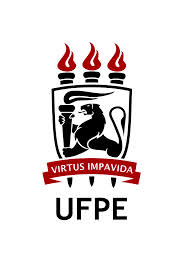 REQUERIMENTO DE REVISÃO DE PROVAInformações:Deve ser utilizado um único formulário por disciplina, bem como é proibida a requisição da revisão de dois exercícios de uma mesma disciplina no mesmo formulário;Revisão de prova da segunda chamada é OPCIONAL para o professor;Formulário fora do prazo será INDEFERIDO;Requerimentos com preenchimento incompleto não serão aceitos.PARA PREENCHIMENTO DO ALUNONOME:___________________________________________________________________CPF:_______________________ CURSO:_____________________________________TELEFONE/CELULAR:___________________________________DATA:___/___/___E-MAIL:____________________________________________________________________DISCIPLINA:____________________________________________TURMA:________(     )1ª PROVA (     )2ª PROVA (     )3ª PROVA (     )2ª CHAMADA  (     )FINAL__________________________________________________________Assinatura do alunoPARA PREENCHIMENTO DO PROFESSORO ALUNO ESTEVE PRESENTE À REVISÃO?   (     )SIM    (     )NÃONOTA MANTIDA EM:__________           NOTA ALTERADA PARA: __________DATA DA REVISÃO: ___/___/___      ________________________________________                                                                  Assinatura do professor ---------------------------------------------------------------------------------------------------------COMPROVANTE DE SOLICITAÇÃO DE REVISÃO DE PROVANOME:__________________________________________________________________DISCIPLINA:____________________________________________TURMA:________(     )1ª PROVA (     )2ª PROVA (     )3ª PROVA (     )2ª CHAMADA  (     )FINALDATA: ___/___/___                      ________________________________________                                                            Rubrica do (a) funcionário (a)